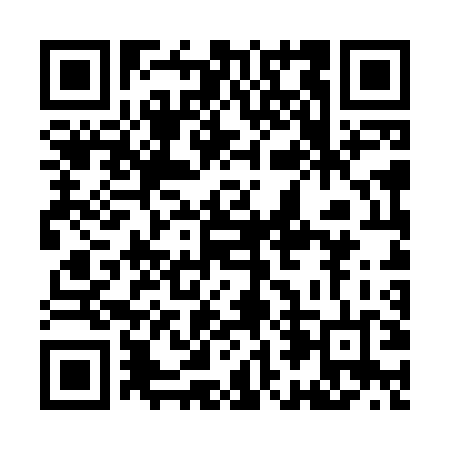 Prayer times for Jincheon, South KoreaWed 1 May 2024 - Fri 31 May 2024High Latitude Method: NonePrayer Calculation Method: Muslim World LeagueAsar Calculation Method: ShafiPrayer times provided by https://www.salahtimes.comDateDayFajrSunriseDhuhrAsrMaghribIsha1Wed3:595:3612:274:147:198:502Thu3:585:3512:274:147:208:513Fri3:565:3412:274:147:218:534Sat3:555:3312:274:147:228:545Sun3:535:3212:274:147:238:556Mon3:525:3112:274:157:238:567Tue3:505:3012:274:157:248:588Wed3:495:2912:274:157:258:599Thu3:485:2812:274:157:269:0010Fri3:465:2712:274:157:279:0111Sat3:455:2612:274:157:289:0212Sun3:445:2512:274:167:299:0413Mon3:425:2412:274:167:299:0514Tue3:415:2312:274:167:309:0615Wed3:405:2312:274:167:319:0716Thu3:395:2212:274:167:329:0817Fri3:385:2112:274:167:339:1018Sat3:365:2012:274:177:349:1119Sun3:355:2012:274:177:349:1220Mon3:345:1912:274:177:359:1321Tue3:335:1812:274:177:369:1422Wed3:325:1812:274:177:379:1523Thu3:315:1712:274:187:389:1724Fri3:305:1612:274:187:389:1825Sat3:295:1612:274:187:399:1926Sun3:285:1512:274:187:409:2027Mon3:275:1512:274:187:419:2128Tue3:275:1412:284:197:419:2229Wed3:265:1412:284:197:429:2330Thu3:255:1312:284:197:439:2431Fri3:245:1312:284:197:439:25